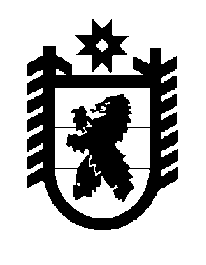 Российская Федерация Республика Карелия    ПРАВИТЕЛЬСТВО РЕСПУБЛИКИ КАРЕЛИЯРАСПОРЯЖЕНИЕот 13 марта 2015 года № 157р-Пг. Петрозаводск Одобрить Соглашение между Правительством Республики Карелия, администрацией Вяртсильского городского поселения  и обществом с ограниченной ответственностью «Питерский Ветер» о сотрудничестве по реализации проекта «Строительство камнеобрабатывающего предприятия и мастерских для профессионального обучения на территории Вяртсильского городского поселения» и поручить подписать его заместителю Главы Республики Карелия – Министру экономического развития Республики Карелия Чмилю Валентину Яковлевичу.Исполняющий обязанности Главы Республики  Карелия                                                        О.Ю. Громов